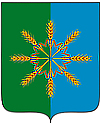 Администрация  Новозыбковского района                                    П О С Т А Н О В Л Е Н И Е от 17  мая  2016 г.                                                                                                 № 271                                                          г. НовозыбковО внесении изменений в постановлениеадминистрации района от 25 мая 2015 г. № 180 «Об установлении размера платыза  жилищные услуги  для  населения  района»         В соответствии с Федеральным законом от 30.12.2004 г. № 210-ФЗ  «Об основах регулирования тарифов организаций коммунального комплекса» и во исполнение протеста прокуратуры Новозыбковского района  Брянской области от 10.05.2016 г. № 16/2016 ПОСТАНОВЛЯЮ:1. Внести в постановление администрации района  от 25.05.2015 г. № 180  «Об установлении  размера платы за  жилищные услуги  для  населения  района» следующее изменение:   - пункт  6   постановления   администрации района  от 25.05.2015 г. № 180  «Об установлении  размера  платы за  жилищные услуги  для  населения  района»  с 1 мая 2016 года отменить.2. Данное постановление опубликовать в средствах массовой информации.Глава  администрации  района                                                                        В.А. ШинкоренкоК.П.Нечаева3-08-63